МБУК ВР «МЦБ» им. М. В. НаумоваДонской отдел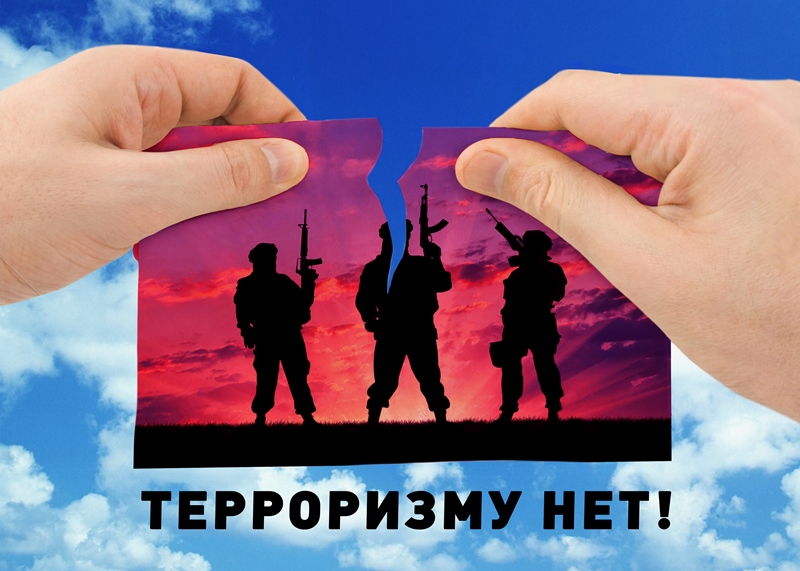 Час полезной информации«Терроризм – угроза человечеству»                                                                     Подготовил:                                                                          библиотекарь 2 категории МБУК ВР «МЦБ» им. М. В. Наумова                                                                                Донской отдел Васильева И.В.    2020г.Цель: способствовать формированию у воспитанников представления о терроризме.  Задачи:- содействовать формированию гражданской позиции и общественного сознания;объяснить сущность терроризма;- познакомить с правилами поведения в условиях теракта;- воспитать ответственное отношение к своей жизни и жизни окружающих.Ход мероприятияБиблиотекарь: Ребята, сегодня мы с вами будем говорить о таких опасных и страшных явлениях, как терроризм и экстремизм.Человечество всегда воевало. За последние пять тысяч лет зафиксировано около 15 000 больших и малых войн, в которых погибло несколько миллиардов человек. Много лет назад отгремели бои Великой Отечественной войны. Дожимая фашистов, наши деды и прадеды мечтали и свято верили, что после победы на планете не будет больше войн и наступит удивительное время всеобщего братства. Победа была одержана, но всеобщий мир так и не наступил.Современную международную обстановку трудно назвать стабильной. Продолжаются локальные войны, военные конфликты, связанные с религиозными, территориальными и национальными спорами. В нашу, казалось бы, мирную жизнь все настойчивей вторгается такое зловещее явление, как терроризм. Размах терроризма приобретает сегодня поистине всемирный характер. Теперь уже каждый ребенок знает о том, что скрывается за этим понятием.Мы должны понять, что это такое, как правильно вести себя, если вдруг случиться с тобой эта беда, какие есть способы защитить себя.Террор – в переводе с латинского – это «ужас», «зло», подавление,  запугивание людей. Терроризм - это тяжкое преступление, когда организованная группа людей стремиться достичь своей цели при помощи насилия. Террористы – это люди, которые захватывают в заложники, организуют взрывы в многолюдных местах, используют оружие. Часто жертвами терроризма становятся невинные люди, среди которых есть и дети. Терроризм - это зло против человечества, и от него не застрахован никто. В том числе и мы.Понятие «терроризм», «террорист», появилось во Франции в конце 18 века. Так называли себя якобинцы, причем всегда с положительным оттенком. Однако позже слово «террорист» стало синонимом слова «преступник».В наш лексикон плотно вошло еще одно слово - «экстремизм». Экстремист - это максималист и радикал, не признающий другого мнения. Экстремист и террорист далеко не одно и то же. Вернее, терроризм - это частный случай экстремизма. Например, религиозные сектанты могут быть экстремистами во взглядах, но им и в голову не придет провести теракт.Экстремизм и терроризм относятся к числу самых опасных и трудно прогнозируемых явлений современности. На начало 21 века в мире действовало около 500 террористических организаций и групп различной экстремистской направленности. За последние 10 лет ими совершено более 6500 актов международного терроризма, от которых погибли десятки тысяч человек и более 11000 пострадало.В настоящее время терроризм приобретает всё более разнообразные формы. Он стал особенно изощрен, кровав и безжалостен. Взрывы в публичных местах: поездах, на вокзалах, ресторанах, в метро; похищения государственных деятелей, дипломатов, партийных лидеров; убийства, ограбления, захваты государственных учреждений, посольств, самолетов. Возникают новые невиданные прежде направления терроризма: воздушный, ядерный, биологический, экологический и информационный. Все они носят явные черты политического терроризма.Цели террористов:получить денежный выкупосвободить из тюрем арестованных боевиковдиктовать свою волю правительствам некоторых государств.Терроризм в РоссииНаша страна тоже часть мирового сообщества, и всеобщее зло - «терроризм» не обошло нас стороной. Россия столкнулась с вопиющими фактами его проявления, как на собственной территории, так и в ближнем зарубежье.Пятигорск, Каспийск, Владикавказ, Буйнакс, Буденновск, Кизляр, Ессентуки, Беслан, Волгоград – города, где произошли теракты и пострадали многие ни в чем не повинные граждане России.Каждый из вас хотя бы раз слышал об этих терактах.• 1999 год Москве взорваны два жилых дома. Погибли 200 человек.Октябрь 2002 – захват заложников в Москве – Театральный центр на Дубровке, во время представления мюзикла "Норд-Ост". Это продолжалось трое суток.Всплеск терроризма произошел в 2003 году. Среди наиболее масштабных и кровавых можно выделить:12 мая - взрыв у жилых домов в Надтеречном районе Чечни. Погибли 59 человек, 320 получили ранения;5 июля 2003 года у входа на аэродром Тушино в Москве (Тушинский рынок), где проходил рок-фестиваль "Крылья", прогремело два взрыва. Погибло - 17 человек, 74 получили ранения;5 декабря взрыв в электричке в Ессентуках – погибли 32 человека, ранено - 150.9 декабря – Москва взрыв на Манежной площади - погибли 7 человек, ранено-13.Новая серия терактов в 2004 году заставила содрогнуться весь мир:одновременные взрывы двух пассажирских самолетов 24 августа с гибелью 90 человек.6 февраля 2004 год - взрыв в вагоне московского метро, унесло жизни около 50 человек.трагедия в Беслане.В нашу память глубоко врезались события, происходившие 1 – 3 сентября 2004 года в школе № 1 г. Беслан в Северной Осетии, когда праздник превратился в трагедию. 30 террористов захватили школу. В заложниках оказалось 1128 человек: преподаватели, дети и их родители. Три дня террористы удерживали их в здании школы, отказывая им в самом необходимом. В результате террористического акта погибли 334 человека и более 700 были ранены - среди них были и дети.ЕЩЕ ВЧЕРА МЫ БЫЛИ ЖИВЫЕще вчера мы были живыМечтали, думали, любили.Но рок судьбы нить разорвалИ молодую жизнь забрал.Еще вчера вы обнималиОтца, мать, брата и сестру.И грудь свободою дышала,Но, а сегодня вы в раю. Чем можем вам помочь?Не знаю.Но боль сжимает сердце мне.Я к богу сердцем призываю,И слезы душат душу мне. Кончая эти строки, плачу.Не холодна слеза моя.Я знаю, вы теперь свободны,Вас не забудут никогда!Терроризм несет горе, слезы, человеческие жертвы, материальный ущерб, разрушения. Это преступление против человечества. Размах терроризма в нашей стране вызвал необходимость разработки Федерального закона “О борьбе с терроризмом”. Он был принят в июле 1998 года.ЗаключениеК террористическому акту невозможно подготовиться заранее, поэтому следует всегда быть настороже. Бояться терроризма нельзя, потому что жизнь под страхом очень тяжела, и именно этого добиваются террористы. Нужно ему противостоять. Я сейчас вам раздам памятки «Стоп терроризм». Ваша задача – познакомиться с ними дома и дать прочитать вашим родным и знакомым. Предупреждён – значит вооружён.Всё мирное население планеты надеется, что когда-нибудь это закончится и зловещее слово «терроризм» исчезнет из словаря навсегда.А сейчас послушайте ещё одно стихотворение.ЧТОБ НА ЗЕМЛЕ ЛЮБОВЬ ВСЕГДА ЦВЕЛА!!!Завистливые скопища придурковГоргону – смерть по кругу запускают.Из выкуренных, злобностью, окурков –свои "сигары" снова собирают. И ставят их в публичную продажус ухмылкою заморских продавцов,пополнив смертью жизненную "баржу",презрев наказы мудрых праотцов. Бесчеловечно греют свои рукина бедах и несчастиях лихих.Но времена всевидящей порукиосудят их, безжалостных, "других". "Других" – предавших истину и память,взрывающих все светлые мечты.Запомним всё! Любовь здесь будет правитьдля продолжений вечной красоты! С мечтой полётов, с мистикой явлений,преумножая знания в сердцах!Навек запомним черноту затмений,переживая с болью древний страх! Страдая, выявляя все ошибки,раскусывая смерти удила!Вернём на лица радости улыбки,ЧТОБ НА ЗЕМЛЕ ЛЮБОВЬ ВСЕГДА ЦВЕЛА!!!Спасибо за  Ваше внимание и участие.Использованная литература:Т. Алексин А.Г., Алексина Т.А. Террор на пороге /А. Г. Алексин; Т.А. Алексина - М.: Олма-Пресс, 2007. - 287с. - (Досье).Бомба не оставила следов / Е. Барова и др. // Аргументы и факты. – 2015. - №46. – С. 6-7.Володченков В. Несущие страх / В. Володченков // Смена.- 2011. - №3.- С. 6-10.Горбунов Ю.С. Зарождение терроризма / Ю.С. Горбунов // История государства и права.- 2007.- №17.- С.11-15.